МИНИСТЕРСТВО ОБРАЗОВАНИЯ И НАУКИ РОССИЙСКОЙ ФЕДЕРАЦИИфедеральное государственное бюджетное образовательное учреждение 
высшего образования «Алтайский государственный университет»Колледж Алтайского государственного университета МЕТОДИЧЕСКИЕ РЕКОМЕНДАЦИИПо изучению  дисциплины «Лаборант химического анализа»Уровень основной образовательной программы	базовыйСпециальность		18.02.12 Технология аналитического контроля химических соединенийФорма обучения				очнаяСрок освоения ППССЗ			2 г. 10 мес.Отделение					Барнаул 2017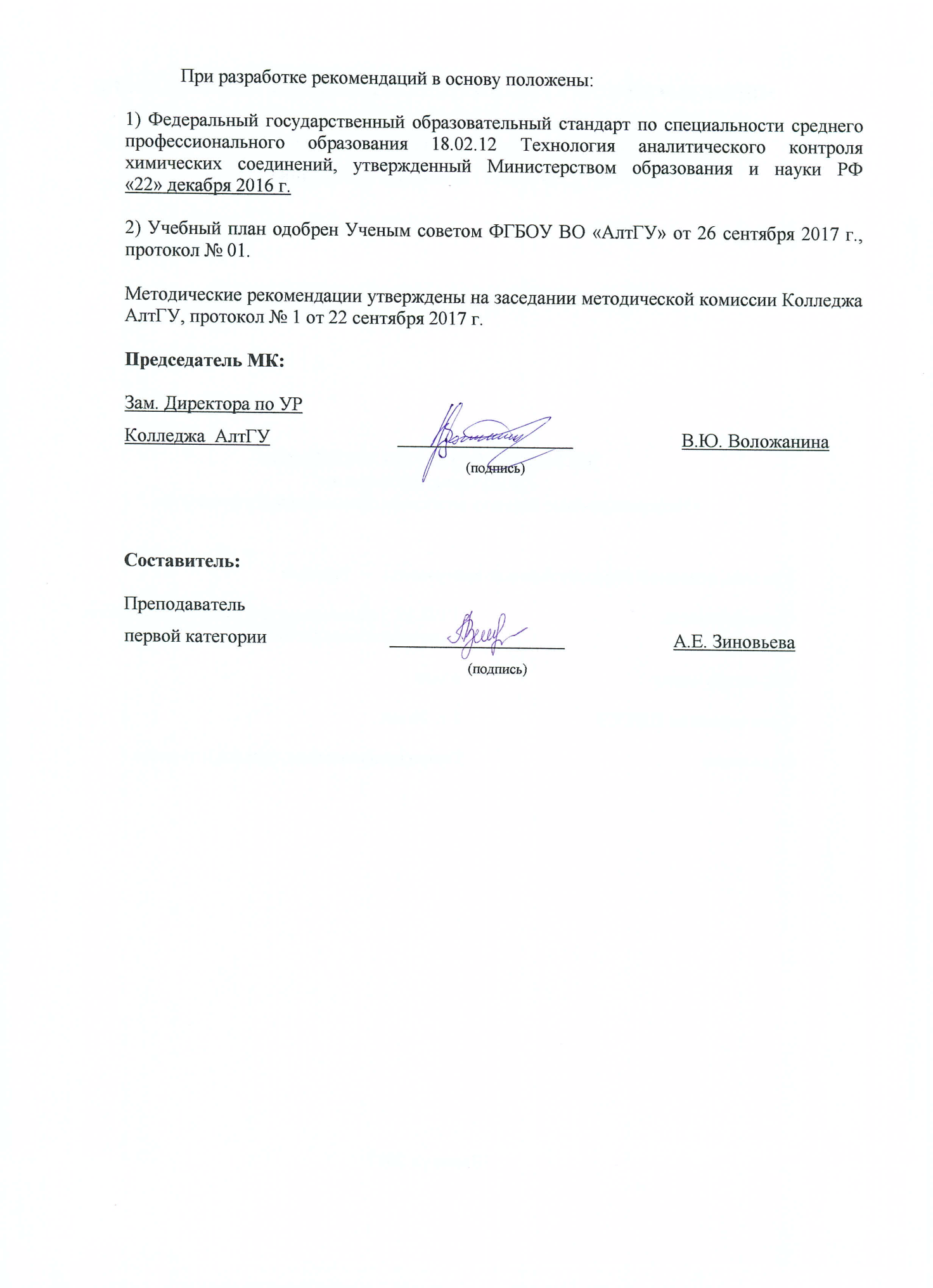 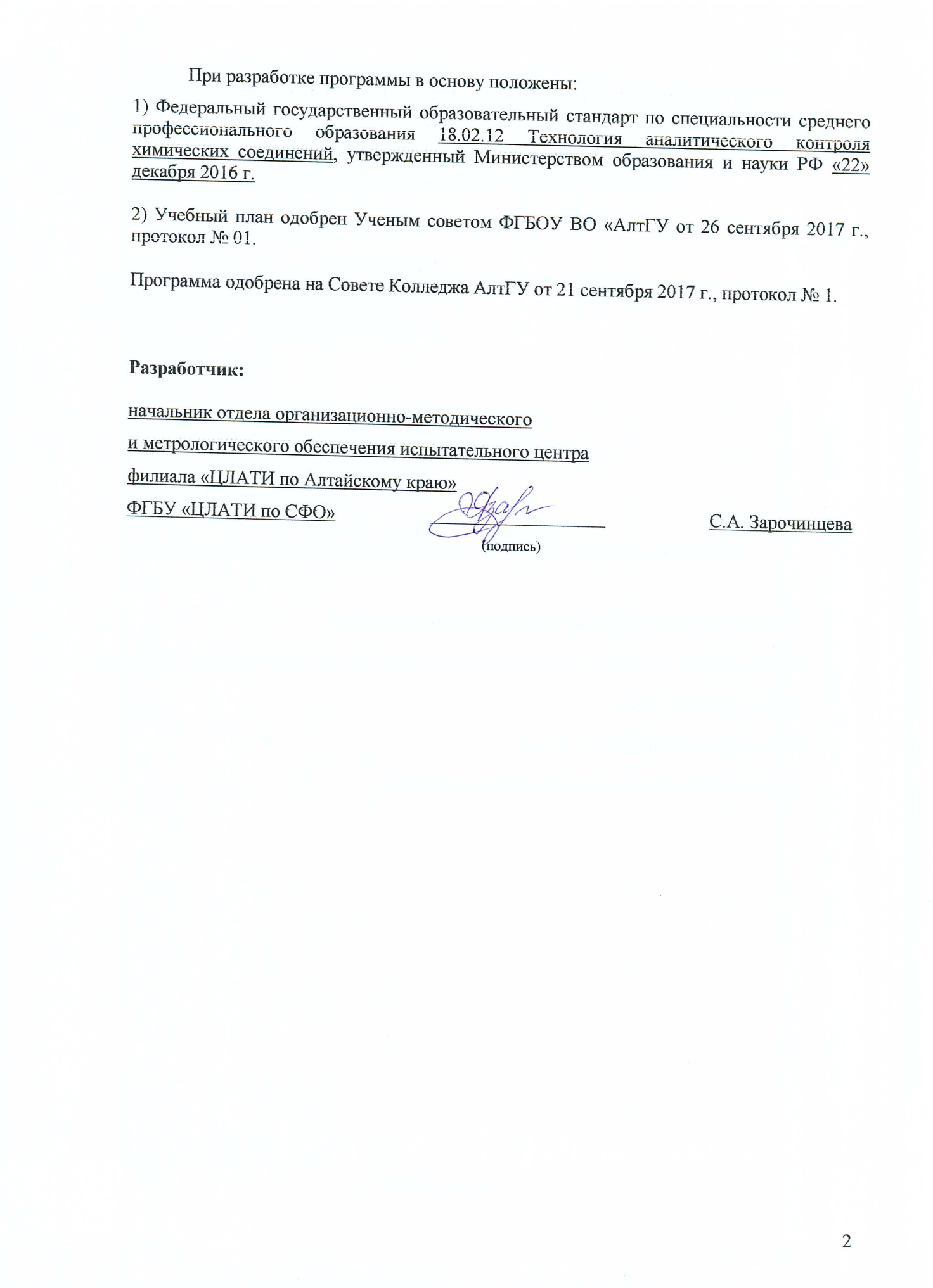 1 ЦЕЛИ И ЗАДАЧИ ДИСЦИПЛИНЫ «Лаборант химического анализа»Цель учебной дисциплины «Лаборант химического анализа» - студент должен освоить вид профессиональной деятельности Организация лабораторно-производственной деятельности и соответствующие ему общие и профессиональные компетенции.Задачи учебной дисциплины: получение углубленных теоретических знаний, обучение планировать и организовывать работу персонала производственных подразделений; обучение анализу производственной деятельности подразделения; контролю и выполнению правила техники безопасности, производственной и трудовой дисциплины, правил внутреннего трудового распорядка; умению проводить оценку экономической эффективности работы подразделения.В результате изучения дисциплины студент должен знать: назначение и классификацию химической посуды;правила обращения с химической посудой, хранения, сушки;правила мытья химической  посуды;назначение и устройство лабораторного оборудования;правила сборки лабораторных установок для анализов и синтезов;правила подготовки к работе основного и вспомогательного оборудования;свойства реактивов, требования, предъявляемые к реактивам;правила обращения с реактивами и правила их храненияклассификацию растворов;способы выражения концентрации растворов;способы и технику приготовления растворов;способы и технику определения концентрации растворов;методы расчета растворов различной концентрациикачественный и количественный анализ веществ, основные физико-химические методы анализаназначение, классификацию, требования к химико-аналитическим лабораториям;назначение, виды, способы и технику выполнения пробоотбора;требования, предъявляемые к качеству проб;устройство оборудования для отбора проб;правила учета проб и оформления соответствующей документации;основные лабораторные операции;показатели качества продукции;нормативную документацию на выполнение анализа химическими и физико-химическими методами;технологию проведения качественного, количественного анализа веществ химическими и физико-химическими методами;основы метрологииправила взвешивания осадков на аналитических весах и проведения необходимых расчетов по результатам анализов;стандарты и технические условия на проводимые анализы;способы и приемы безопасного выполнения работ;требования техники безопасности и охраны труда при работе с химическими реактивами и при выполнении химических операций;классификацию опасности веществ и влияние их на здоровье человека.правила оказания первой (доврачебной) помощи пострадавшим;правила охраны окружающей среды при выполнении работ;правила пожарной безопасности.В результате изучения дисциплины студент должен уметь:готовить растворы различных концентраций, определять концентрации растворов;мыть химическую посуду, обращаться с лабораторной химической посудой;обращаться с химическими реактивами;выполнять анализы в соответствии с нормативной документацией, проводить простые анализы по принятой методике, проводить сложные  анализы состава  готовой продукции по установленным методикам;выполнять  важнейшие аналитические операции;снимать показания с приборов;проводить первичную и математическую обработку экспериментальных данных;взвешивать анализируемые материалы на аналитических весах;проводить составление средних проб жидких и твердых материалов для анализов;проводить определение количественного содержания основного вещества в сырьевых материалах по установленным методикам;проводить определение физико-химических показателей всех видов сырья, материалов, полуфабрикатов и готовой продукции;проводить сборку и наладку лабораторных установок по имеющимся схемам;осуществлять наблюдение за работой лабораторной установки и запись ее показаний;производить оформление и расчет результатов анализов;осуществлять контроль качества на соответствие требованиям государственных стандартов и технических условий;обращаться с первичными средствами защиты и пожаротушения;соблюдать правила охраны окружающей микросреды.В результате освоения дисциплины обучающийся должен обладать общими компетенциями:ОК 01 Выбирать способы решения задач профессиональной деятельности, применительно к различным контекстам.ОК 02 Осуществлять поиск, анализ и интерпретацию информации, необходимой для выполнения  задач профессиональной деятельности.ОК 03 Планировать и реализовывать собственное профессиональное и личностное развитие.ОК 07 Содействовать сохранению окружающей среды, ресурсосбережению, эффективно действовать в чрезвычайных ситуациях.ОК 9 Использовать информационные технологии в профессиональной деятельности.ОК 10 Пользоваться профессиональной документацией на государственном и иностранном языке.ПК 1.1 Оценивать соответствие методики задачам анализа по диапазону измеряемых значений и точности.ПК 1.2 Выбирать оптимальные методы анализа.ПК 1.3 Подготавливать реагенты, материалы и растворы, необходимые для анализаПК 1.4 Работать с химическими веществами и оборудованием с соблюдением отраслевых норм.ПК 2.1 Обслуживать и эксплуатировать лабораторное оборудование, испытательное оборудование и средства измерения химико-аналитических лабораторий.ПК 2.3 Проводить метрологическую обработку результатов анализов.ПК 3.1. Планировать и организовывать работу в соответствии со стандартами предприятия, международными стандартами и другим требованиями.ПК 3.2. Организовывать безопасные условия процессов и производства.ПК 3.3. Анализировать производственную деятельность лаборатории и оценивать экономическую эффективность работы.2 ТЕМАТИЧЕСКИЙ ПЛАН ВНЕАУДИТОРНОЙ САМОСТОЯТЕЛЬНОЙ РАБОТЫ ОБУЧАЮЩИХСЯ ПО ДИСЦИПЛИНЕ «Лаборант химического анализа»3 ОБЩИЕ РЕКОМЕНДАЦИИ ПО ИЗУЧЕНИЮ ДИСЦИПЛИНЫ  «Лаборант химического анализа»Для успешного овладения дисциплиной необходимо выполнять следующие требования: посещать все лекционные и практические занятиявсе рассматриваемые на лекциях и практических занятиях темы и вопросы обязательно фиксировать в тетради; обязательно выполнять все домашние задания, получаемые на лекциях или практических занятиях;в случаях пропуска занятий по каким-либо причинам, необходимо обязательно самостоятельно изучать соответствующий материалПри изучении дисциплины «Лаборант химического анализа» обучающимся рекомендуется пользоваться лекциями по дисциплине; учебниками и учебными пособиями; периодическими изданиями по тематике изучаемой дисциплины. Рекомендуемый перечень литературы приведен в рабочей программе дисциплины «Лаборант химического анализа».Запись лекции одна из основных форм активной работы студентов, требующая навыков и умения кратко, схематично, последовательно и логично фиксировать основные положения, выводы, обобщения, формулировки.ПОДГОТОВКА К ПРАКТИЧЕСКИМ ЗАНЯТИЯМ В ходе подготовки к практическим занятиям необходимо изучить основную литературу, ознакомиться с дополнительной литературой, новыми публикациями в периодических изданиях: журналах, газетах и т.д. Дорабатывать свой конспект лекции, делая в нем соответствующие записи из литературы, рекомендованной преподавателем и предусмотренной учебной программой. Подготовить тезисы для выступлений по всем учебным вопросам, выносимым на практическое занятиеПри подготовке к практическому занятию по дисциплине «Лаборант химического анализа» следует:внимательно изучить задание, определить круг вопросов;определить список необходимой литературы и источников, используя список, предложенный в рабочей программе дисциплины;изучить рекомендованную литературу. Особое внимание  необходимо обратить на содержание основных положений и выводов, объяснение явлений и фактов.В процессе этой работы необходимо понять и запомнить основные положения рассматриваемого материала, примеры, поясняющие его, а также разобраться в иллюстративном материале.Заканчивать подготовку следует составлением плана и конспекта по изучаемому материалу (вопросу). План позволяет составить концентрированное, сжатое представление по изучаемым вопросам. Конспект составляется в свободной форме.РАБОТА С НАУЧНОЙ ЛИТЕРАТУРОЙГрамотная работа с научной литературой, предполагает соблюдение ряда правил:Ознакомление с оглавлением, содержанием предисловия или введения.Чтение текстаВыяснение незнакомых слов, терминов, выражений, неизвестных имен, названий. Научная методика работы с литературой предусматривает также ведение записи прочитанного. Это позволяет привести в систему знания, полученные при чтении, сосредоточить внимание на главных положениях, зафиксировать, закрепить их в памяти, а при необходимости вновь обратиться к ним.Методические рекомендации по составлению конспектаКонспект - сложный способ изложения содержания книги или статьи в логической последовательности. Внимательно прочитайте текст. Уточните в справочной литературе непонятные слова. При записи не забудьте вынести справочные данные на поля конспекта. Выделите главное, составьте план, представляющий собой перечень заголовков, подзаголовков, вопросов, последовательно раскрываемых затем в конспекте. Законспектируйте материал, четко следуя пунктам плана. При конспектировании старайтесь выразить мысль своими словами. Записи следует вести четко, ясно.При оформлении конспекта необходимо стремиться к емкости каждого предложения. Мысли автора книги следует излагать кратко, заботясь о стиле и выразительности написанного.Методические рекомендации по составлению опорного конспектаОпорный конспект- вид внеаудиторной самостоятельной работы студента по созданию краткой информационной структуры, обобщающей и отражающей суть материала лекции, темы учебника.Опорный конспект – это наилучшая форма подготовки к ответу на вопросы.Основная цель опорного конспекта – облегчить запоминание. Этапы составления опорного конспекта:изучить материалы темы, выбрать главное и второстепенное; установить логическую связь между элементами темы; представить характеристику элементов в краткой форме; выбрать опорные сигналы для акцентирования главной информации и отобразить в структуре работы.Методические рекомендации по сотавлению таблицТаблица - вид самостоятельной работы студента по систематизации объемной информации, которая сводится (обобщается) в рамки таблицыЭтапы составления таблицы:изучить информацию по теме; выбрать оптимальную форму таблицы; информацию представить в сжатом виде заполнить  основные графы таблицыКритерии оценки:соответствие содержания теме;логичность структуры таблицы; правильный отбор информации; наличие обобщающего (систематизирующего, структурирующего, сравнительного) характера изложения информации; соответствие оформления требованиям;работа сдана в срок.ПОДГОТОВКА К ЛАБОРАТОРНЫМ РАБОТАМЛабораторное занятие – одна из основных форм организации учебного процесса, направленная на творческое усвоение теоретических основ учебной дисциплины и получение практических навыков исследования путем постановки, проведения, обработки и представления результатов эксперимента на основе практического использования различных средств (наблюдения, измерения, контроля, вычислительной техники), приобретения навыков опыта творческой деятельности. Лабораторная работа – конкретное учебное задание по изучаемой дисциплине, выполняемое на лабораторном занятии.  Цель лабораторного занятия – практическое освоение студентами содержания и методологии изучаемой дисциплины при использовании специальных средств.  Основными задачами лабораторных занятий являются: – приобретение опыта решения учебно-исследовательских и реальных практических задач на основе изученного теоретического материала; – приобретение опыта проведения эксперимента; – овладение новыми методиками экспериментирования в соответствующей отрасли науки, техники и технологии; – приобретение умений и навыков эксплуатации технических средств и оборудования;– формирование умений обработки результатов проведенных исследований; – анализ и обсуждение полученных результатов и формулирование выводов; – выработка способности логического осмысления самостоятельно полученных знаний; - обеспечение рационального сочетания коллективной и индивидуальной форм обучения. Основными функциями лабораторных занятий являются: – познавательная; – развивающая; – воспитательная.  По характеру выполняемых студентами заданий лабораторные занятия подразделяются: – на ознакомительные, проводимые с целью закрепления и конкретизации изученного теоретического материала; – аналитические, ставящие своей целью получение новой информации на основе формализованных методов; – творческие, связанные с получением новой информации путем самостоятельно выбранных подходов к решению задач.  Формы организации лабораторных занятий определяются в соответствии со специфическими особенностями учебной дисциплины, целями обучения и могут представлять собой: – решение типовых и ситуационных задач; – проведение эксперимента; – занятия по моделированию реальных задач; – игровое проектирование; – выездные занятия (на производство, в организации сферы услуг, учреждения и др.); – занятия-конкурсы. Методика занятия может быть различной, важно, чтобы достигалась общая дидактическая цель.Самостоятельная работа студентов по подготовке к лабораторным работам, оформлению отчетов и защите лабораторных работ включает проработку и анализ теоретического материа- ла, описание проделанной экспериментальной работы с приложением графиков, таблиц, рас- четов, а также самоконтроль знаний по теме лабораторной работы с помощью контрольных вопросов и заданий.Каждый студент ведет рабочую тетрадь, оформление которой должно отвечать требованиям, основные из которых следующие: - на титульном листе указывают предмет, курс, группу, подгруппу, фамилию, имя, отчество студента; каждую работу нумеруют в соответствии с методическими указаниями, указывают дату выполнения работы;- полностью записывают название работы, цель и принцип метода, кратко характеризуют ход эксперимента и объект исследования;-  при необходимости приводят рисунок установки; результаты опытов фиксируют в виде рисунков с обязательными подписями к ним, а также таблицы или описывают словесно (характер оформления работы обычно указан в методических указаниях к самостоятельным работам);- в конце каждой работы делают вывод или заключение, которые обсуждаются при подведении итогов занятия.Все первичные записи необходимо делать в тетради по ходу эксперимента.Проведение лабораторно-практических работ включает в себя следующие этапы:- постановку темы занятий и определение задач лабораторно-практической работы;- определение порядка лабораторно-практической работы или отдельных ее этапов;- непосредственное выполнение лабораторной/практической работы студентами и контроль за ходом занятий и соблюдением техники безопасности;- подведение итогов лабораторно-практической работы и формулирование основных выводов. При подготовке к лабораторным занятиям необходимо заранее изучить методические рекомендации по его проведению. Обратить внимание на цель занятия, на основные вопросы для подготовки к занятию, на содержание темы занятия.К лабораторно-практическим работам студент допускается только после инструктажа по технике безопасности. Положения техники безопасности изложены в инструкциях, которые должны находиться на видном месте в лаборатории.Требования к оформлению лабораторной тетради  по дисциплине «Основы аналитической химии и физико-химических методов анализа» Лабораторная тетрадь предназначена для выполнения лабораторных работ и практических заданий по дисциплине «Основы аналитической химии и физико-химических методов анализа». Лабораторная тетрадь – это отчетный документ по учебно-исследовательской работе студентов, выполняемой в рамках лабораторных/практических занятий по данной дисциплине. Студенты должны усвоить, что лабораторная тетрадь ведется в строгом соответствии с определенными требованиями, что контролируется преподавателем. Таким образом, у них формируются первоначальные умения ведения научной документации и представления информации в форме таблиц и рисунков. Записи в тетради должны вестись по следующей схеме:1. Дата2. Тема занятия3. Номер лабораторной работы (задания)4. Цель и задачи лабораторной работы (задания)5. Краткое описание теории по заданной теме6. Порядок выполнения лабораторной работы7. Результаты выполнения в предусмотренной методическими указаниями форме (таблица, рисунок и т.д.)8. Подробные расчеты изучаемых параметров9. Выводы в соответствии с целью и задачами.Правила оформления таблицКаждая таблица должна иметь заголовок. Заголовок не подчеркивают, точки в заголовках не ставят.Пример построения таблицы:Таблица Х. Заголовок таблицыПравила оформления рисунков:Все иллюстрации (рисунки, графики) обозначаются словом «Рис.» и должны иметь названия. Номер рисунка отделяется от названия точкой. Например: Рис. 1.Градуировочный график. При необходимости иллюстрации снабжают поясняющими данными (подрисуночный текст). После проверки лабораторной тетради преподаватель ставит свою роспись и отмечает факт выполнения лабораторной работы или практического задания в графике выполнения знаком «+». При отсутствии студентов на занятии ставится знак «н», а неправильном оформлении тетради знак «-». В случае отсутствия студент должен отработать занятие в специально отведенное для этого время (по графику отработок пропущенных занятий, который вывешивается на доске объявлений в лаборатории). Во втором – под руководством преподавателя исправить допущенные ошибки в содержании и оформлении тетради и представить ее на проверку.ПОРЯДОК ОРГАНИЗАЦИИ САМОСТОЯТЕЛЬНОЙ РАБОТЫ СТУДЕНТОВЦелью самостоятельной работы студентов является: овладение практическими знаниями, профессиональными умениями и навыками деятельности по специальности, опытом творческой, исследовательской деятельности.Самостоятельная работа студентов способствует развитию самостоятельности, ответственности и организованности, творческого подхода к решению проблем учебного и профессионального уровня. Самостоятельная работа студентов по  дисциплине «Основы аналитической химии и физико-химических методов анализа» предполагает:самостоятельный поиск ответов и необходимой информации по предложенным вопросам; выполнение заданий для самостоятельной работы;изучение теоретического и лекционного материала, а также основной и дополнительной литературы при подготовке к практическим занятиям;подготовка к контрольным работам по темам, предусмотренным программой дисциплины; выполнение индивидуальных заданий  по отдельным темам дисциплины;подготовка к лабораторным работам;решение тестовых  заданий и расчетных задач.Этапы самостоятельной работы студентов: поиск в литературе и изучение теоретического материала на предложенные преподавателем темы и вопросы; анализ полученной информации из основной и дополнительной литературы;запонимание терминов и понятий;составление плана ответа на каждый вопрос;оформление отчетов по лабораторным занятиям, учебным и  производственным практикам.№ п/пНаименование разделов и темОбъем часовСодержание самостоятельной работы обучающихсяРаздел 1. Техника подготовки химической посуды, приборов и лабораторного оборудованияРаздел 1. Техника подготовки химической посуды, приборов и лабораторного оборудованияРаздел 1. Техника подготовки химической посуды, приборов и лабораторного оборудованияРаздел 1. Техника подготовки химической посуды, приборов и лабораторного оборудования1Тема 1.1. Химическая посуда20подготовка к лабораторной работе, изучить теоретическое и экспериментальное содержание выполняемой работы, подготовка лабораторного журнала. Подготовка и решение кроссворда по теме.2Тема  1.2 Лабораторное оборудование и реактивы31подготовка к практическому занятию, изучить теоретическое содержание изучаемых вопросов3Тема 1.3 Мытье и сушка химической посудывыполнение индивидуального задания.Раздел 2. Основные операции лабораторных исследованийРаздел 2. Основные операции лабораторных исследованийРаздел 2. Основные операции лабораторных исследованийРаздел 2. Основные операции лабораторных исследований4Тема 2.2 Весы и взвешивание40подготовка к практическому занятию, изучить теоретическое содержание изучаемых вопросов5Тема 2.5 Получение вакуумаподготовка к практическому занятию, изучить теоретическое содержание изучаемых вопросов.Тема 2.7. Фильтрованиеподготовка к практическому занятию, изучить теоретическое содержание изучаемых вопросов.Тема 2.14 Определение плотностиподготовка к практическому занятию, изучить теоретическое содержание изучаемых вопросов.Тема 2.15 Определение температуры кипенияподготовка к практическому занятию, изучить теоретическое содержание изучаемых вопросов.Тема 2.16 Определение температуры плавленияподготовка к практическому занятию, изучить теоретическое содержание изучаемых вопросов.Тема 2.17 Газовые баллоны и обращение с нимиподготовка к практическому занятию, изучить теоретическое содержание изучаемых вопросов.Раздел 3. РастворыРаздел 3. РастворыРаздел 3. РастворыРаздел 3. РастворыТема 3.2 Основы приготовления проб и растворов различной концентрацииподготовка к лабораторной работе, изучить теоретическое и экспериментальное содержание выполняемой работы, подготовка лабораторного журнала. Подготовка и решение кроссворда по теме.Раздел 4 Общие вопросы анализа. Обработка и учет результатов химических анализовРаздел 4 Общие вопросы анализа. Обработка и учет результатов химических анализовРаздел 4 Общие вопросы анализа. Обработка и учет результатов химических анализовРаздел 4 Общие вопросы анализа. Обработка и учет результатов химических анализовТема 4.3. Основы метрологии20подготовка к лабораторной работе, изучить теоретическое и экспериментальное содержание выполняемой работы, подготовка лабораторного журнала. Подготовка и решение кроссворда по теме.5Итого121121Заголовок графы ЗаголовкиЗаголовкиграфграфЗаголовок графы подзаголовкиграф12345Заголовкистрок